Верховна Рада УкраїниВідповідно до статті 93 Конституції України та статті 89 Регламенту Верховної Ради України в порядку законодавчої ініціативи вносимо на розгляд Верховної Ради України проект Закону України «Про внесення змін до Закону України «Про державну підтримку сільського господарства України» та інших законів Україні щодо функціонування Державного аграрного реєстру та удосконалення державної підтримки виробників сільськогосподарської продукції».Представлятиме проект Закону у Верховній Раді народний депутат України Чорноморов Артем Олегович.Додатки: 1. Проект Закону на 07 арк.;2. Порівняльна таблиця на 21 арк.;3. Пояснювальна записка на 04 арк.;4. Проект постанови Верховної Ради на 01 арк.;5. Текст зазначених матеріалів в електронній формі.Чернявський С.М. (339)Чорноморов А.О. (332)Грищенко Т.М. (272)Нікітіна М.В. (288)Колихаєв І.В. (383)Гайду О.В. 329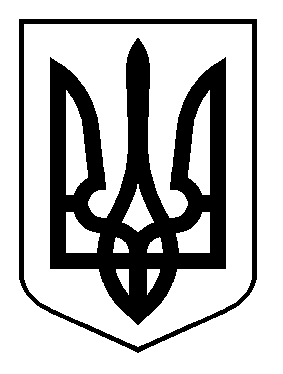 НАРОДНИЙ ДЕПУТАТ УКРАЇНИ№ 339-46/03-20«     »                         2020 рокуНародні депутати України